If you need this form in large print, please contact the local office.Please complete all fields in black ink and using block capitals. If you need any help, please askYour AvailabilityIt is really important to us that we know when you are available for work so please do your best to ensure that the information you provide in this section is accurate.Please tick here to indicate when you would usually be available for work:Your Skills and QualificationsIf you answered ‘yes’ to wither of the above, you must provide a certificate or other evidence of completion.Your Work HistoryWe are required by law to make sure we know about the work you have done in the past, as well as the periods you may have spent out of employment. Please list your full employment history here, including any periods when you were no working (along with an explanation of what you were doing). You may use extra sheets if you need more space.Please start with your current or most recent employment and work backwards.Your References Please provide the details of atleast two people that we can write to for a reference. The first of these people must be your current or most recent employer. The other referees will ideally also be your most recent previous employers.First refereeSecond refereeThird refereeCriminal RecordCare workers work with vulnerable people and we take our responsibility to protect them very seriously. Your appointment will depend on the satisfactory completion of a criminal records disclosure (see policy statement below), but at this stage, we need you to answer the following questions truthfully and honestly:Note that if, once a criminal records disclosure has been completed, it is discovered that you have failed to accurately disclose the information requested above, the company reserves the right to terminate your employment without notice. Please be aware, however, that your having a criminal record will not necessarily mean we cannot employ you – if you would like to know more about our policy on the recruitment of ex-offenders, please ask.Criminal records disclosures – our policyAs an organisation assessing applicants’ suitability for positions which are included in the Rehabilitation of Offenders Act 1974 (Exceptions) Order using criminal record checks processed through the Disclosure and Barring Service (DBS), we comply fully with the Code of Practice and undertake to treat all applicants for positions fairly. We will not discriminate unfairly against any subject of a criminal record check on the basis of a conviction or other information revealed.We can only ask an individual to provide details of convictions and cautions that we are legally entitled to know about. Where a DBS certificate at either standard or enhanced level can legally be requested (where the position is one that is included in the Rehabilitation of Offenders Act 1974 (Exceptions) Order 1975 as amended) and where appropriate Police Act Regulations (as amended), we can only ask an individual about convictions and cautions that are not protected.Suitability for the jobThe position for which you are applying requires physical effort (including sitting, standing, carrying, walking, moving and handling people), mental effort (including dealing with emergencies and short-notice changes to work in a fast-paced environment) and possible emotional/psychological effort (including dealing with bereavement and challenging behaviour in a potentially stressful environment)Next of Kin details DeclarationsPlease read the following statements carefully. If there is anything you do not understand, please ask before you sign at the bottom of the page.I, the job applicant named on the front of this form, confirm that the information I have given in this application is accurate and true to the best of my knowledge. I also understand and agree that:The company may make checks to verify the information I have provided;Providing misleading or false information in this form or at any other time during the application process may disqualify me from appointment or, if I have already been appointed, may result in my dismissal;The personal information I have provided in this form (and any other personal information that I or my referees may provide) is confidential and will be handled in line with the Data Protection Act 1998;The company will use the personal information I have provided to decide if I am suitable for the job I have applied for;Until I am employed, the company will not use my personal information for any purpose other than monitoring its own recruitment processes and that if the company does use my personal information for statistical analysis, it will be anonymised;If my application is unsuccessful, the company will keep only basic information about me and destroy the rest;If my application is successful, my personal information will be used for legitimate purposes in relation to my work (my contract of employment, which I will sign before I start work, will include further detail on how my information may be used);The company may process my personal information for the purposes described above or as otherwise permitted or required by law in line with its registration with the Information Commissioner;Any offer of employment will depend on the receipt of satisfactory employment references and the satisfactory completion of a criminal records disclosure (see part six above);I will be liable for the cost of my initial criminal records disclosure but that the company will bear the cost of any future disclosures that need to be made;I will be required to complete a pre-employment induction training programme prior to my starting work with the company;Signed:..…………………………………………………………………………………Date:……………………………………………………Title (Mr, Mrs, Ms)MaleFemaleFirst name:Last name:Address:Postcode:Phone number:Phone number:Email address:Email address:How did you hear about this jobCan you legally work in the UK YesYesNoHave you worked in a care support role recentlyYesYesNoWhat is the earliest date you can start work with us?Do you have any holidays already booked?YesNoDo you have use of your own vehicle for work?YesNoMorningLunchtimeTeatimeEveningMonday 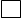 TuesdayWednesdayThursdayFridaySaturdaySundayIs there anything else we should know about your availability e.g. child care, school What other languages do you speak?Do you an NVQ/QCF Level 2 or above in Health and social care?YesNoHave you completed the Care Certificate (England only)?YesNoPlease tell us about any other relevant formal qualifications you have achieved (including Maths and English qualifications):From (month and year)To (month and year)Employer and location (or educational establishment)Your job role (or, if studying)Why you left (if applicable)Referee name (include title, Mr, Mrs, Ms)PositionPositionName of organisation, school or collegeAddressPhone number Email addressEmail addressReferee name (include title, Mr, Mrs, Ms)PositionPositionName of organisation, school or collegeAddressPhone number Email addressEmail addressReferee name (include title, Mr, Mrs, Ms)PositionPositionName of organisation, school or collegeAddressPhone number Email addressEmail addressHave you received any convictions, cautions, reprimands or final warnings that are not ‘protected’ as defined by the Rehabilitation of Offenders Act 1974 (Exceptions) Order 1975 (as amended in 2013 by SI 210 1198)?                                                                                                    YesNoTo your knowledge, are you currently the subject of any criminal proceedings (for example, charged or summoned but not yet dealt with) or any police investigation?        If you answered ‘yes’ to either of the two previous questions, please provide details:If you answered ‘yes’ to either of the two previous questions, please provide details:If you answered ‘yes’ to either of the two previous questions, please provide details:Do you consent to our applying for an enhanced criminal records disclosure on you and to our retaining a copy of your disclosure certificate during the period of your employment or until a new disclosure is completed (whichever occurs first)?                                                           Do you have any health conditions that would prevent you from meeting these intrinsic requirements for which the company might need to make reasonable adjustments? (If yes, please be aware that we may need to discuss these with you at your interview)                     YesN0If you answered ‘yes’, please provide brief details:Name:Relationship:Address:Address:Phone:Email:Name:Relationship:Address:Address:Phone:Email: